Information sur le demandeurInformation sur le projetAprès réception du présent formulaire, une rencontre préliminaire sera planifier afin de définir les termes et les limites du projet.  Commentaires (si applicable)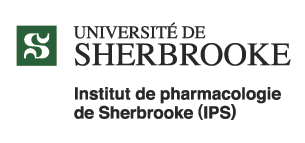 Plateforme de bioanalyseCampus de la santé,3001 12 Ave N, Sherbrooke,                                            QC J1H 5N4DateService réalisé par:Service réalisé pour:Nom du requérant :Téléphone :Courriel:InstitutionDomaine de recherche:Type de projet: Udes Académique Industriel AutreNature du projet: Recherche ciblée Recherche non ciblée Littératures existantes AutreBreve description du projet:Le composé ciblé Un composé  Plusieurs composés Concentration trace  Recherche non ciblée AutreType de matrice: Fluide biologique Organes Tissus AutreDébut de projet souhaité: < 6 mois <12 mois > 12 moisType d’analyse : Métabolomique Lipidomique Quantitative Autre